COURS À DISTANCE – CLASSE DE 5ième (A & B)Les activités proposées permettent la continuité des apprentissages. Les ressources disponibles sur Pronote ou sur hglycee.fr vous permettent de continuer à travailler mais vous n’êtes pas seuls : contactez vos enseignants et vos amis si vous avez des difficultés. 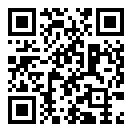 Contacts des enseignantsSemaine du 18 mai 2020HISTOIRE: Humanisme, Réformes et conflits religieuxJOUR 1 :vidéo correction des activités de la semaine du 18 mai 2020 (Humanisme)Travail à faire : Consultez la vidéo disponible à l’adresse suivante https://youtu.be/hOay7d5GQEMJOUR 2 : Luther et la réforme de l’Église (manuel d’histoire-géographie pages 160-161)Travail à faire : Consultez les documents pages 160-161 et rédigez un développement construit (environ 10 lignes) afin de montrer comment Luther a créé un nouveau mouvement religieux au sein du monde chrétien. JOUR 3 Lundi 25 mai 2020 entre 07h30 et 20h00 : Questionnaire à choix multiple Obligatoire et notéRendez-vous sur Pronote : vérifiez à l’avance que vos codes de connexion fonctionnent. Prenez contact à l’avance avec la direction du Lycée La Fontaine si vous rencontrez des problèmes de connexion. Travail à faire : Répondez au questionnaire portant sur Luther et la Réforme. NOMS & Prénoms :Emails : WhatsApp : Horaires de permanence : ALI YÉRO Souleymaneali-yero.souleymane@fontaine.ne96 55 86 1709h00 – 12h00BERTHO Erwanbertho.erwan@fontaine.ne80 40 58 9809h00 – 12h00KOSSOU Ronanronan.kossou@gmail.com+33 6 83 98 12 89 09h00 – 12h00